Životopis: 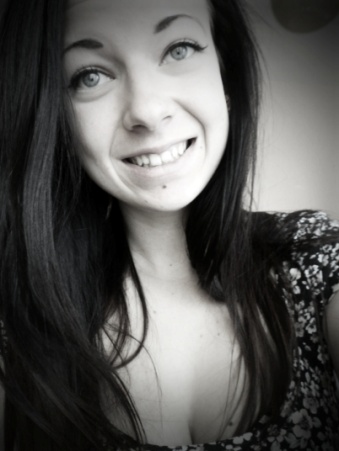 Dana Lienertová osobní údaje:				adresa:		     kontakt:datum narození: 19. 4. 1995		Dana Lienertová	     telefon: +420722522382místo narození: Příbram		Za mlýnem 1565/31        email: salmajka@email.czstav: svobodná			Praha 4děti: bezdětná				147 00vzdělání:2010 – 2014 Waldorfské gymnázium Příbram, Hornická 327, Příbram II, čtyřleté, všeobecné2001 – 2010 ZŠ v Příbrami, 28. ŘíjnaPraxe:2014- RR Donelley- operátor kodak nexpressu 3 měsíceostatní znalosti a dovednosti:jazyky				angličtina – pasivně i aktivně, 10 let studia, maturita 				němčina – základní znalost, čtyři roky studia				slovenština – pasivně 				čeština – rodilý mluvčíznalost výpočetní techniky:	základní, Microsoft Office (Word, Excel, PowerPoint)další informace:schopnost pracovat s informacemi,ochota dále se vzdělávat.Vlastnosti a zájmy:Kreativita, komunikativnost, samostatnost, flexibilita, organizační schopnosti, příjemné vystupováníHra na různé hudební nástroje, četba, psaní, filmy, tvůrčí práce